Children's Product CertificateThis assessment of certification verifies the item listed below conforms to, at a minimum, the regulations, rules and/or standards as they pertain to said listed item and is affirmed by the below parties. 		Importer:				Hayes Specialties Corporation		Address	:				1761 East Genesee Avenue							Saginaw, MI 48601							(989)755-6541		Product Number: 	16929	Description: 	SPLAT EMOJI BALL - YELLOW	HSC Purchase Order Number: 	N/A	Date of Manufacture:	July-16	Place of Manufacture: 	China	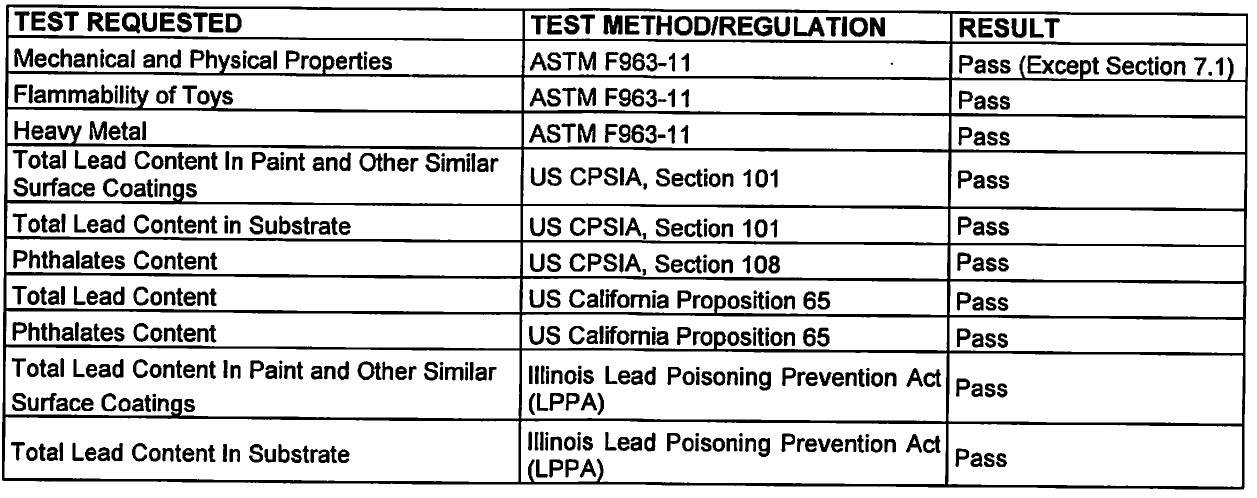 	Testing Agency:	Eurofins Product Testing Service		(Shanghai) Co., LTD	Address: 	No. 395 West Jiangchang Road		Zhabei District		Shanghai, China 	Date of Testing: 	07/20/2016-07/28/2016Record Keeper:	Dennis SchluckbierHayes Specialties Corporation	(989)755-6541 x208 das@ehayes.com1761 East Genesee AvenueSaginaw, MI 48601				